CJ MML 093232/21				STATUTÁRNÍ  MĚSTO  LIBERECOdbor majetkové správyObec Liberec zveřejňuje podle ustanovení § 39 odst. 1 zákona č. 128/2000 Sb., o obcích, ve znění pozdějších předpisů, záměr změny rozsahu Smlouvy, jejímž předmětem je pronájem veřejného prostranství k umístění reklamních nosičů (č. 202452 a č. 202453) na pozemku p. č. 1436, k. ú. Rochlice u Liberce a reklamního nosiče na p. č. 2492, k. ú. Liberec a to včetně přílohy č. I, která je nedílnou součástí této smlouvy.Zveřejněno:    30. 04. 2021  –  18. 5. 2021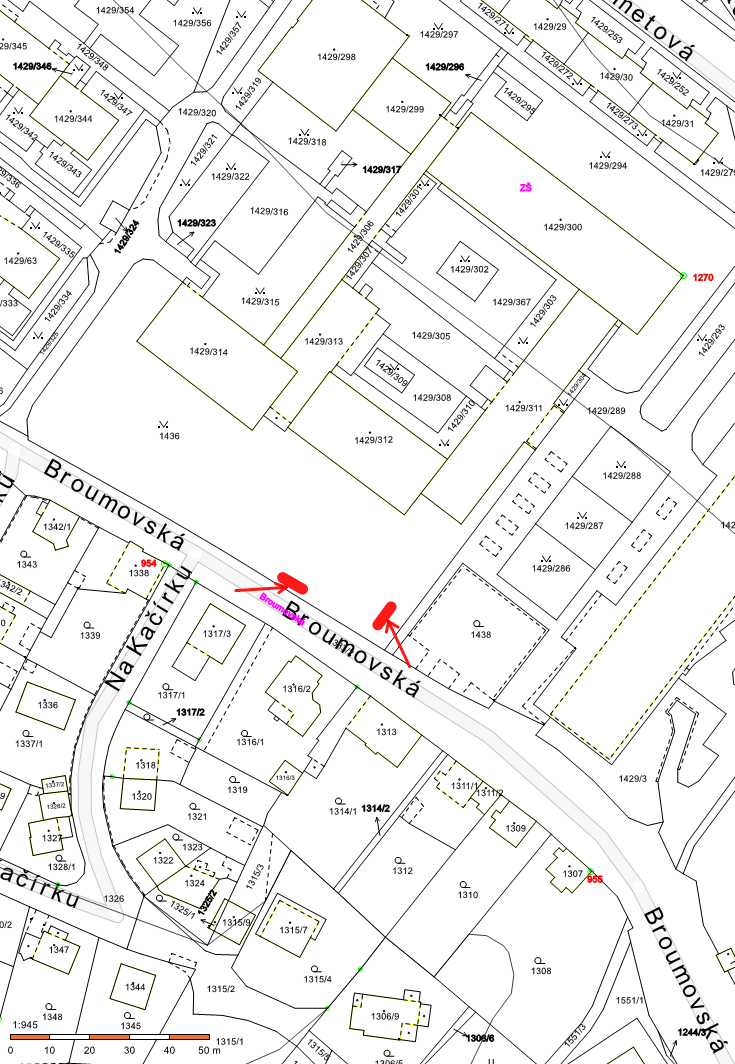 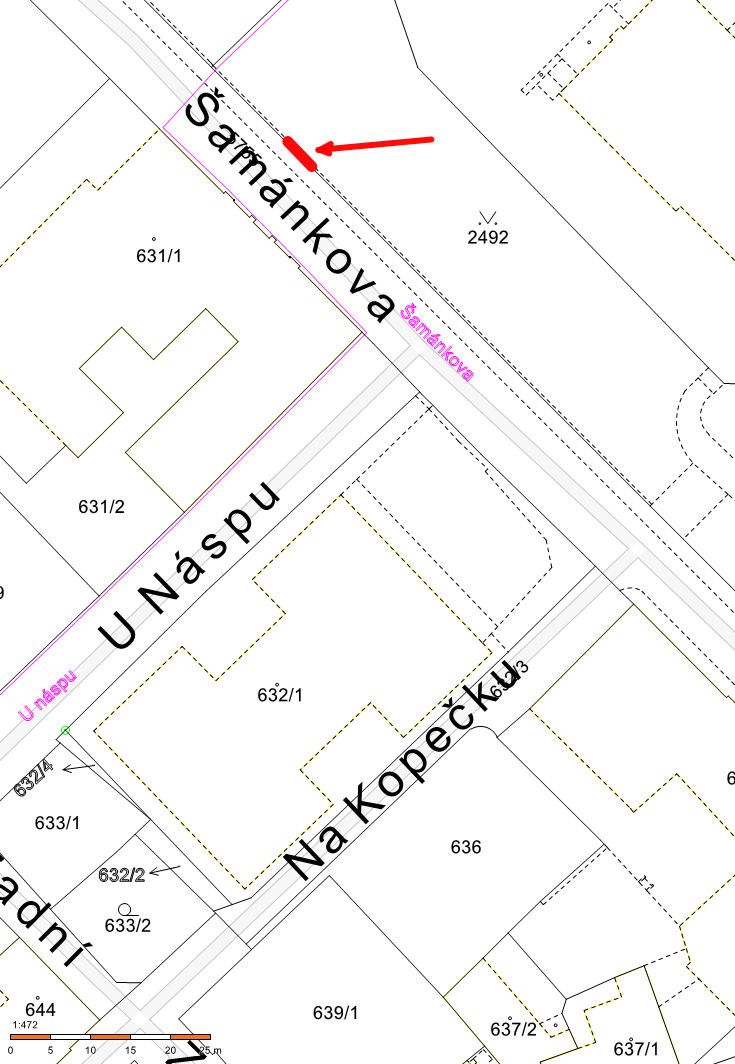 				 					 Ivana Roncová            vedoucí oddělení								   majetkové evidence a dispozic(O. Bošek, tel. 485 243 291)